請聯絡人一律先使用電腦編輯輸入受領人、受領項目(第XX組填入小組編號)、本薪金額/合計金額/實發金額(金額相同)、身份證字號、戶籍地址的欄位，列印後且活動結束時再請講師完成受領人(親筆簽名)和日期欄位，以利本會秘書處和帳務相關人員後續作業。臺北市諮商心理師公會 領據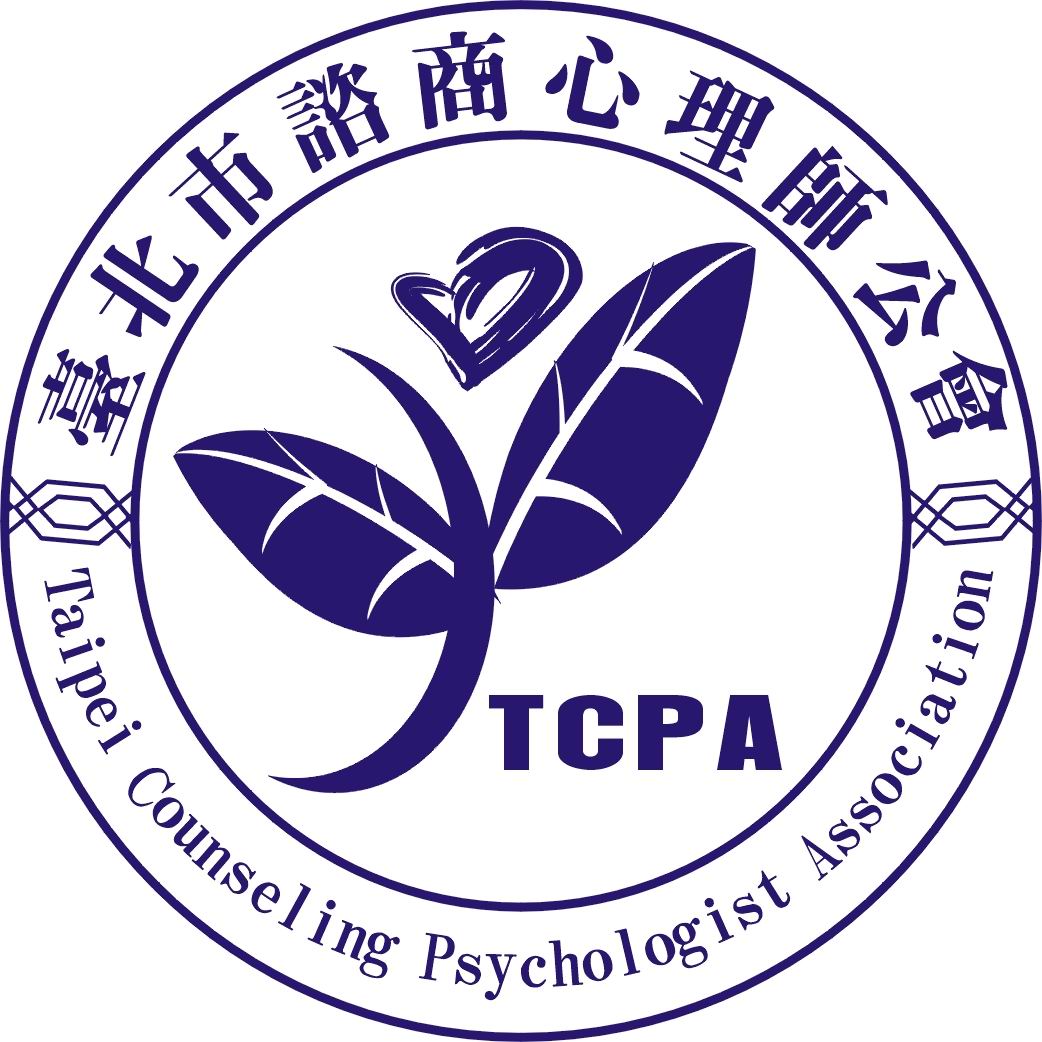  受領人：(講師姓名)  受領項目：113年度臺北市諮商心理師公會會員自辦主題進修團體補助辦法-第XX組講師費  上列款項業已全數收訖  此致  臺北市諮商心理師公會  受領人：                         (親筆簽名)    身分證字號：  戶籍地址：（為申報所得稅需要，請詳細填寫且字跡應能辨識）中     華     民     國      113     年               月              日